lMADONAS NOVADA PAŠVALDĪBA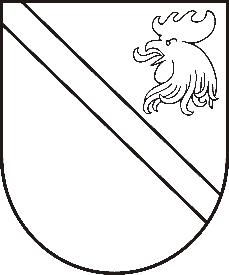 Reģ. Nr. 90000054572Saieta laukums 1, Madona, Madonas novads, LV-4801 t. 64860090, fakss 64860079, e-pasts: dome@madona.lv ___________________________________________________________________________MADONAS NOVADA PAŠVALDĪBAS DOMESLĒMUMSMadonā2019.gada 26.septembrī								Nr.467									(protokols Nr.18, 42.p.)Par Madonas novada Sarkaņu pagasta pārvaldes vadītāja atbrīvošanu no amata26.09.2019. Madonas novada pašvaldībā ir saņemts 26.09.2019. Madonas novada Sarkaņu pagasta pārvaldes vadītāja […] iesniegums (Madonas novada pašvaldības reģistrācijas Nr.MNP/2.4.12.1/19/78), ar kuru […] lūdzu atbrīvot viņu no Madonas novada Sarkaņu pagasta pārvaldes vadītāja amata ar 30.09.2019. darbiniekam un darba devējam par to vienojoties.Noklausījusies pašvaldības izpilddirektora p.i. Ā.Vilšķērsta sniegto informāciju, saskaņā ar likuma “Par pašvaldībām” 21.panta 9.punktu un Darba likuma 114.pantu, atklāti balsojot: PAR – 12 (Agris Lungevičs, Ivars Miķelsons, Artūrs Čačka, Andris Dombrovskis, Antra Gotlaufa, Artūrs Grandāns, Gunārs Ikaunieks, Valda Kļaviņa, Rihards Saulītis, Aleksandrs Šrubs, Gatis Teilis, Kaspars Udrass), PRET – NAV, ATTURAS – NAV, Madonas novada pašvaldības dome  NOLEMJ:Ar 30.09.2019. (pēdējā darba diena) atbrīvot […] no Madonas novada Sarkaņu pagasta pārvaldes vadītāja amata;Uzdot Madonas novada pašvaldības izpilddirektora p.i. Ārim Vilšķērstam saskaņā ar Darba likuma normām, tostarp Darba likuma 114.pantu, izbeigt darba tiesiskās attiecības ar Madonas novada Sarkaņu pagasta pārvaldes vadītāja […] ar darbinieka un darba devēja vienošanos.Domes priekšsēdētājs						A.Lungevičs